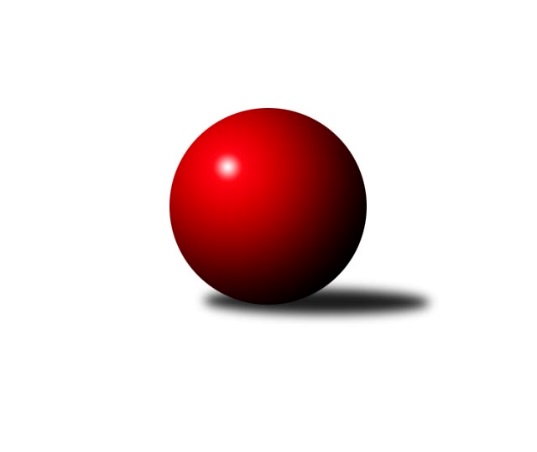 Č.11Ročník 2023/2024	9.6.2024 Jihomoravský KP2 sever 2023/2024Statistika 11. kolaTabulka družstev:		družstvo	záp	výh	rem	proh	skore	sety	průměr	body	plné	dorážka	chyby	1.	KS Devítka Brno A	10	9	1	0	64.5 : 15.5 	(84.5 : 35.5)	2457	19	1711	746	50.1	2.	KK Moravská Slávia Brno G	10	8	1	1	54.5 : 25.5 	(68.5 : 51.5)	2491	17	1769	722	56.8	3.	SK Brno Žabovřesky B	10	7	0	3	48.5 : 31.5 	(70.5 : 49.5)	2361	14	1652	709	57.4	4.	TJ Sokol Brno IV B	10	6	1	3	47.0 : 33.0 	(66.0 : 54.0)	2506	13	1764	742	58.8	5.	KK Orel Telnice B	10	5	1	4	43.0 : 37.0 	(63.5 : 56.5)	2307	11	1646	661	70.4	6.	KK Slovan Rosice D	10	5	1	4	40.5 : 39.5 	(65.0 : 55.0)	2349	11	1634	715	56.4	7.	KK Moravská Slávia Brno F	10	4	1	5	42.5 : 37.5 	(72.5 : 47.5)	2429	9	1728	701	65.2	8.	KK Moravská Slávia Brno E	10	4	0	6	38.0 : 42.0 	(59.0 : 61.0)	2399	8	1702	698	62	9.	SKK Veverky Brno B	10	3	0	7	28.5 : 51.5 	(47.5 : 72.5)	2158	6	1564	594	76	10.	KK Ořechov	10	1	0	9	23.0 : 57.0 	(45.0 : 75.0)	2214	2	1589	626	77.3	11.	KS Devítka Brno B	10	0	0	10	10.0 : 70.0 	(18.0 : 102.0)	1922	0	1430	492	127.4Tabulka doma:		družstvo	záp	výh	rem	proh	skore	sety	průměr	body	maximum	minimum	1.	KK Moravská Slávia Brno G	5	5	0	0	31.5 : 8.5 	(37.0 : 23.0)	2481	10	2543	2412	2.	KS Devítka Brno A	5	4	1	0	29.5 : 10.5 	(37.5 : 22.5)	2495	9	2535	2415	3.	KK Slovan Rosice D	5	3	1	1	25.0 : 15.0 	(36.0 : 24.0)	2595	7	2657	2484	4.	SK Brno Žabovřesky B	5	3	0	2	24.0 : 16.0 	(37.0 : 23.0)	2329	6	2412	2215	5.	KK Orel Telnice B	5	3	0	2	23.0 : 17.0 	(31.0 : 29.0)	2220	6	2343	2075	6.	TJ Sokol Brno IV B	5	2	1	2	20.0 : 20.0 	(33.0 : 27.0)	2384	5	2462	2331	7.	KK Moravská Slávia Brno F	5	2	0	3	22.5 : 17.5 	(38.0 : 22.0)	2400	4	2477	2318	8.	KK Moravská Slávia Brno E	5	2	0	3	20.0 : 20.0 	(30.5 : 29.5)	2467	4	2493	2438	9.	SKK Veverky Brno B	5	2	0	3	16.5 : 23.5 	(27.0 : 33.0)	2354	4	2428	2295	10.	KK Ořechov	5	0	0	5	8.5 : 31.5 	(16.0 : 44.0)	2298	0	2358	2254	11.	KS Devítka Brno B	5	0	0	5	6.0 : 34.0 	(12.5 : 47.5)	1842	0	2008	1405Tabulka venku:		družstvo	záp	výh	rem	proh	skore	sety	průměr	body	maximum	minimum	1.	KS Devítka Brno A	5	5	0	0	35.0 : 5.0 	(47.0 : 13.0)	2451	10	2538	2349	2.	TJ Sokol Brno IV B	5	4	0	1	27.0 : 13.0 	(33.0 : 27.0)	2520	8	2645	2450	3.	SK Brno Žabovřesky B	5	4	0	1	24.5 : 15.5 	(33.5 : 26.5)	2372	8	2486	2290	4.	KK Moravská Slávia Brno G	5	3	1	1	23.0 : 17.0 	(31.5 : 28.5)	2504	7	2601	2376	5.	KK Moravská Slávia Brno F	5	2	1	2	20.0 : 20.0 	(34.5 : 25.5)	2442	5	2554	2348	6.	KK Orel Telnice B	5	2	1	2	20.0 : 20.0 	(32.5 : 27.5)	2351	5	2500	2129	7.	KK Moravská Slávia Brno E	5	2	0	3	18.0 : 22.0 	(28.5 : 31.5)	2414	4	2554	2290	8.	KK Slovan Rosice D	5	2	0	3	15.5 : 24.5 	(29.0 : 31.0)	2300	4	2419	2189	9.	KK Ořechov	5	1	0	4	14.5 : 25.5 	(29.0 : 31.0)	2223	2	2350	2064	10.	SKK Veverky Brno B	5	1	0	4	12.0 : 28.0 	(20.5 : 39.5)	2109	2	2352	1875	11.	KS Devítka Brno B	5	0	0	5	4.0 : 36.0 	(5.5 : 54.5)	1962	0	2125	1696Tabulka podzimní části:		družstvo	záp	výh	rem	proh	skore	sety	průměr	body	doma	venku	1.	KS Devítka Brno A	10	9	1	0	64.5 : 15.5 	(84.5 : 35.5)	2457	19 	4 	1 	0 	5 	0 	0	2.	KK Moravská Slávia Brno G	10	8	1	1	54.5 : 25.5 	(68.5 : 51.5)	2491	17 	5 	0 	0 	3 	1 	1	3.	SK Brno Žabovřesky B	10	7	0	3	48.5 : 31.5 	(70.5 : 49.5)	2361	14 	3 	0 	2 	4 	0 	1	4.	TJ Sokol Brno IV B	10	6	1	3	47.0 : 33.0 	(66.0 : 54.0)	2506	13 	2 	1 	2 	4 	0 	1	5.	KK Orel Telnice B	10	5	1	4	43.0 : 37.0 	(63.5 : 56.5)	2307	11 	3 	0 	2 	2 	1 	2	6.	KK Slovan Rosice D	10	5	1	4	40.5 : 39.5 	(65.0 : 55.0)	2349	11 	3 	1 	1 	2 	0 	3	7.	KK Moravská Slávia Brno F	10	4	1	5	42.5 : 37.5 	(72.5 : 47.5)	2429	9 	2 	0 	3 	2 	1 	2	8.	KK Moravská Slávia Brno E	10	4	0	6	38.0 : 42.0 	(59.0 : 61.0)	2399	8 	2 	0 	3 	2 	0 	3	9.	SKK Veverky Brno B	10	3	0	7	28.5 : 51.5 	(47.5 : 72.5)	2158	6 	2 	0 	3 	1 	0 	4	10.	KK Ořechov	10	1	0	9	23.0 : 57.0 	(45.0 : 75.0)	2214	2 	0 	0 	5 	1 	0 	4	11.	KS Devítka Brno B	10	0	0	10	10.0 : 70.0 	(18.0 : 102.0)	1922	0 	0 	0 	5 	0 	0 	5Tabulka jarní části:		družstvo	záp	výh	rem	proh	skore	sety	průměr	body	doma	venku	1.	KK Moravská Slávia Brno F	0	0	0	0	0.0 : 0.0 	(0.0 : 0.0)	0	0 	0 	0 	0 	0 	0 	0 	2.	KK Moravská Slávia Brno G	0	0	0	0	0.0 : 0.0 	(0.0 : 0.0)	0	0 	0 	0 	0 	0 	0 	0 	3.	KK Ořechov	0	0	0	0	0.0 : 0.0 	(0.0 : 0.0)	0	0 	0 	0 	0 	0 	0 	0 	4.	KS Devítka Brno A	0	0	0	0	0.0 : 0.0 	(0.0 : 0.0)	0	0 	0 	0 	0 	0 	0 	0 	5.	KK Moravská Slávia Brno E	0	0	0	0	0.0 : 0.0 	(0.0 : 0.0)	0	0 	0 	0 	0 	0 	0 	0 	6.	SKK Veverky Brno B	0	0	0	0	0.0 : 0.0 	(0.0 : 0.0)	0	0 	0 	0 	0 	0 	0 	0 	7.	SK Brno Žabovřesky B	0	0	0	0	0.0 : 0.0 	(0.0 : 0.0)	0	0 	0 	0 	0 	0 	0 	0 	8.	KK Slovan Rosice D	0	0	0	0	0.0 : 0.0 	(0.0 : 0.0)	0	0 	0 	0 	0 	0 	0 	0 	9.	KK Orel Telnice B	0	0	0	0	0.0 : 0.0 	(0.0 : 0.0)	0	0 	0 	0 	0 	0 	0 	0 	10.	TJ Sokol Brno IV B	0	0	0	0	0.0 : 0.0 	(0.0 : 0.0)	0	0 	0 	0 	0 	0 	0 	0 	11.	KS Devítka Brno B	0	0	0	0	0.0 : 0.0 	(0.0 : 0.0)	0	0 	0 	0 	0 	0 	0 	0 Zisk bodů pro družstvo:		jméno hráče	družstvo	body	zápasy	v %	dílčí body	sety	v %	1.	Štěpán Večerka 	KK Moravská Slávia Brno G 	9	/	9	(100%)	14	/	18	(78%)	2.	Oldřich Kopal 	KS Devítka Brno A 	9	/	10	(90%)	18	/	20	(90%)	3.	Stanislav Barva 	KS Devítka Brno A 	8	/	8	(100%)	14	/	16	(88%)	4.	Lenka Indrová 	KK Moravská Slávia Brno F 	8	/	9	(89%)	12.5	/	18	(69%)	5.	Marika Celbrová 	KK Moravská Slávia Brno F 	8	/	10	(80%)	16	/	20	(80%)	6.	Lenka Vaňková 	KK Moravská Slávia Brno F 	8	/	10	(80%)	16	/	20	(80%)	7.	Karel Brandejský 	KK Moravská Slávia Brno E 	8	/	10	(80%)	14.5	/	20	(73%)	8.	Petr Berka 	TJ Sokol Brno IV B 	7	/	8	(88%)	12.5	/	16	(78%)	9.	Martin Večerka 	KK Moravská Slávia Brno G 	7	/	9	(78%)	11	/	18	(61%)	10.	Marek Černý 	SK Brno Žabovřesky B 	7	/	10	(70%)	15.5	/	20	(78%)	11.	Jan Bernatík 	KK Moravská Slávia Brno G 	7	/	10	(70%)	14	/	20	(70%)	12.	Jiří Bělohlávek 	KK Moravská Slávia Brno E 	7	/	10	(70%)	13	/	20	(65%)	13.	Jaroslav Sedlář 	KS Devítka Brno A 	6.5	/	9	(72%)	14	/	18	(78%)	14.	Radka Rosendorfová 	KS Devítka Brno A 	6	/	7	(86%)	9.5	/	14	(68%)	15.	Petr Juránek 	KS Devítka Brno A 	6	/	8	(75%)	12	/	16	(75%)	16.	Jaroslav Sláma 	KS Devítka Brno A 	6	/	8	(75%)	11	/	16	(69%)	17.	Jiří Jungmann 	KK Moravská Slávia Brno E 	6	/	8	(75%)	10	/	16	(63%)	18.	Radim Jelínek 	SK Brno Žabovřesky B 	6	/	9	(67%)	12	/	18	(67%)	19.	Zdeněk Kouřil 	SK Brno Žabovřesky B 	6	/	9	(67%)	11	/	18	(61%)	20.	Antonín Zvejška 	SK Brno Žabovřesky B 	6	/	10	(60%)	12	/	20	(60%)	21.	Vítězslav Krapka 	SK Brno Žabovřesky B 	5.5	/	9	(61%)	11	/	18	(61%)	22.	Pavel Medek 	SKK Veverky Brno B 	5.5	/	10	(55%)	8.5	/	20	(43%)	23.	Jiří Martínek 	KS Devítka Brno B 	5	/	6	(83%)	7	/	12	(58%)	24.	Robert Ondrůj 	KK Orel Telnice B 	5	/	7	(71%)	9	/	14	(64%)	25.	Alena Dvořáková 	KK Orel Telnice B 	5	/	8	(63%)	11	/	16	(69%)	26.	Libuše Janková 	TJ Sokol Brno IV B 	5	/	8	(63%)	10	/	16	(63%)	27.	Josef Hájek 	KK Orel Telnice B 	5	/	8	(63%)	10	/	16	(63%)	28.	Martina Kliková 	KK Moravská Slávia Brno G 	5	/	8	(63%)	8.5	/	16	(53%)	29.	Pavel Zajíc 	KK Slovan Rosice D 	5	/	9	(56%)	8	/	18	(44%)	30.	Martin Doležal 	SKK Veverky Brno B 	5	/	10	(50%)	11.5	/	20	(58%)	31.	Jozef Pavlovič 	KK Moravská Slávia Brno E 	5	/	10	(50%)	11.5	/	20	(58%)	32.	Petr Smejkal 	KK Ořechov 	5	/	10	(50%)	9	/	20	(45%)	33.	Jaroslav Komárek 	TJ Sokol Brno IV B 	4.5	/	5	(90%)	6	/	10	(60%)	34.	Štěpán Kalas 	KK Moravská Slávia Brno G 	4.5	/	9	(50%)	9	/	18	(50%)	35.	Jan Vrožina 	KK Moravská Slávia Brno F 	4.5	/	10	(45%)	10.5	/	20	(53%)	36.	Zdeněk Holoubek 	TJ Sokol Brno IV B 	4	/	6	(67%)	9.5	/	12	(79%)	37.	Ľubomír Kubaský 	KK Slovan Rosice D 	4	/	6	(67%)	7	/	12	(58%)	38.	Petr Vyhnalík 	KK Slovan Rosice D 	4	/	7	(57%)	10	/	14	(71%)	39.	Markéta Mikáčová 	KK Orel Telnice B 	4	/	7	(57%)	8	/	14	(57%)	40.	Václav Vaněk 	KK Moravská Slávia Brno F 	4	/	8	(50%)	9	/	16	(56%)	41.	Jaromíra Čáslavská 	SKK Veverky Brno B 	4	/	10	(40%)	9.5	/	20	(48%)	42.	Radek Hrdlička 	KK Slovan Rosice D 	3.5	/	9	(39%)	9	/	18	(50%)	43.	Michal Hrdlička 	KK Slovan Rosice D 	3	/	3	(100%)	6	/	6	(100%)	44.	Rudolf Zouhar 	TJ Sokol Brno IV B 	3	/	4	(75%)	6	/	8	(75%)	45.	Martin Pokorný 	TJ Sokol Brno IV B 	3	/	4	(75%)	5	/	8	(63%)	46.	Anastasios Jiaxis 	KK Slovan Rosice D 	3	/	5	(60%)	5	/	10	(50%)	47.	Libor Čížek 	KK Ořechov 	3	/	6	(50%)	8	/	12	(67%)	48.	Jiří Hrdlička 	KK Slovan Rosice D 	3	/	6	(50%)	7	/	12	(58%)	49.	Jaroslava Prokešová 	KK Orel Telnice B 	3	/	6	(50%)	6	/	12	(50%)	50.	Milan Doušek 	KK Orel Telnice B 	3	/	7	(43%)	7	/	14	(50%)	51.	Robert Zajíček 	KK Orel Telnice B 	3	/	7	(43%)	6	/	14	(43%)	52.	Zdeněk Vladík 	SK Brno Žabovřesky B 	3	/	9	(33%)	8	/	18	(44%)	53.	Jaroslav Zmeškal 	KK Slovan Rosice D 	3	/	9	(33%)	8	/	18	(44%)	54.	Martin Ryšavý 	KK Ořechov 	2.5	/	4	(63%)	5	/	8	(63%)	55.	Radka Konečná 	KK Ořechov 	2.5	/	7	(36%)	6	/	14	(43%)	56.	Ivona Hájková 	TJ Sokol Brno IV B 	2.5	/	8	(31%)	5	/	16	(31%)	57.	Martin Mikulič 	KK Moravská Slávia Brno G 	2	/	3	(67%)	5	/	6	(83%)	58.	František Uher 	SKK Veverky Brno B 	2	/	5	(40%)	5	/	10	(50%)	59.	Jiří Žák 	TJ Sokol Brno IV B 	2	/	6	(33%)	6	/	12	(50%)	60.	Daniel Mikša 	KK Ořechov 	2	/	6	(33%)	4	/	12	(33%)	61.	David Raška 	SKK Veverky Brno B 	2	/	7	(29%)	4	/	14	(29%)	62.	Jiří Černohlávek 	KS Devítka Brno A 	2	/	8	(25%)	5	/	16	(31%)	63.	Hana Remešová 	KK Moravská Slávia Brno G 	2	/	8	(25%)	4	/	16	(25%)	64.	Milan Sklenák 	KK Moravská Slávia Brno E 	2	/	10	(20%)	5	/	20	(25%)	65.	Vítězslav Kopal 	KS Devítka Brno B 	2	/	10	(20%)	4	/	20	(20%)	66.	Miroslav Oujezdský 	KK Moravská Slávia Brno G 	1	/	1	(100%)	2	/	2	(100%)	67.	Bohumil Sehnal 	TJ Sokol Brno IV B 	1	/	1	(100%)	1	/	2	(50%)	68.	Jiří Josefík 	TJ Sokol Brno IV B 	1	/	1	(100%)	1	/	2	(50%)	69.	Jan Šustr 	KK Orel Telnice B 	1	/	2	(50%)	3	/	4	(75%)	70.	Dan Šrámek 	KK Slovan Rosice D 	1	/	2	(50%)	3	/	4	(75%)	71.	Miroslav Krapka 	KK Moravská Slávia Brno F 	1	/	2	(50%)	2	/	4	(50%)	72.	Cyril Vaško 	KS Devítka Brno A 	1	/	2	(50%)	1	/	4	(25%)	73.	Miloslav Ostřížek 	SK Brno Žabovřesky B 	1	/	2	(50%)	1	/	4	(25%)	74.	Jakub Klištinec 	KK Slovan Rosice D 	1	/	2	(50%)	1	/	4	(25%)	75.	Leona Jelínková 	KK Ořechov 	1	/	3	(33%)	2	/	6	(33%)	76.	Vladimír Venclovský 	TJ Sokol Brno IV B 	1	/	3	(33%)	2	/	6	(33%)	77.	Martin Staněk 	KS Devítka Brno B 	1	/	3	(33%)	2	/	6	(33%)	78.	Roman Jurnečka 	SKK Veverky Brno B 	1	/	4	(25%)	3	/	8	(38%)	79.	Jiří Hrazdíra st.	KK Orel Telnice B 	1	/	4	(25%)	2.5	/	8	(31%)	80.	Radan Knopp 	KS Devítka Brno B 	1	/	4	(25%)	2	/	8	(25%)	81.	Karel Krajina 	SKK Veverky Brno B 	1	/	4	(25%)	2	/	8	(25%)	82.	Lubomír Pár 	KK Ořechov 	1	/	5	(20%)	3	/	10	(30%)	83.	Zdeněk Sokola 	KK Moravská Slávia Brno E 	1	/	5	(20%)	2.5	/	10	(25%)	84.	Pavel Procházka 	KK Ořechov 	1	/	6	(17%)	5	/	12	(42%)	85.	Jitka Bukáčková 	KK Ořechov 	1	/	6	(17%)	2	/	12	(17%)	86.	Josef Polák 	KK Moravská Slávia Brno F 	1	/	7	(14%)	4.5	/	14	(32%)	87.	Miloš Vážan 	SKK Veverky Brno B 	1	/	7	(14%)	3	/	14	(21%)	88.	Radek Probošt 	KK Moravská Slávia Brno E 	1	/	7	(14%)	2.5	/	14	(18%)	89.	Lucie Kulendíková 	KS Devítka Brno B 	1	/	9	(11%)	3	/	18	(17%)	90.	Marián Pačiska 	KK Slovan Rosice D 	0	/	1	(0%)	1	/	2	(50%)	91.	Peter Vagner 	KK Orel Telnice B 	0	/	1	(0%)	0	/	2	(0%)	92.	Marta Hrdličková 	KK Orel Telnice B 	0	/	1	(0%)	0	/	2	(0%)	93.	Zdeněk Čípek 	KK Moravská Slávia Brno G 	0	/	2	(0%)	0	/	4	(0%)	94.	Karel Pospíšil 	SK Brno Žabovřesky B 	0	/	2	(0%)	0	/	4	(0%)	95.	Jaroslav Navrátil 	KK Moravská Slávia Brno F 	0	/	3	(0%)	2	/	6	(33%)	96.	Pavel Porč 	KK Ořechov 	0	/	3	(0%)	0	/	6	(0%)	97.	Dalibor Šmíd 	KK Ořechov 	0	/	4	(0%)	1	/	8	(13%)	98.	Josef Kaderka 	KS Devítka Brno B 	0	/	4	(0%)	0	/	8	(0%)	99.	Roman Brener 	TJ Sokol Brno IV B 	0	/	4	(0%)	0	/	8	(0%)	100.	Milan Pospíchal 	KS Devítka Brno B 	0	/	4	(0%)	0	/	8	(0%)	101.	Vladimír Hlaváč 	KS Devítka Brno B 	0	/	6	(0%)	0	/	12	(0%)	102.	Vítězslav Klusák 	KS Devítka Brno B 	0	/	10	(0%)	0	/	20	(0%)Průměry na kuželnách:		kuželna	průměr	plné	dorážka	chyby	výkon na hráče	1.	KK Slovan Rosice, 1-4	2520	1773	747	65.4	(420.2)	2.	KK MS Brno, 1-4	2379	1683	695	66.5	(396.5)	3.	Brno Veveří, 1-2	2369	1677	692	56.7	(395.0)	4.	Žabovřesky, 1-2	2319	1642	677	62.3	(386.6)	5.	TJ Sokol Brno IV, 1-4	2279	1624	655	76.3	(379.9)	6.	Telnice, 1-2	2189	1568	621	78.8	(364.9)Nejlepší výkony na kuželnách:KK Slovan Rosice, 1-4KK Slovan Rosice D	2657	11. kolo	Michal Hrdlička 	KK Slovan Rosice D	495	11. koloTJ Sokol Brno IV B	2645	6. kolo	Rudolf Zouhar 	TJ Sokol Brno IV B	487	6. koloKK Slovan Rosice D	2638	6. kolo	Marián Pačiska 	KK Slovan Rosice D	484	6. koloKK Slovan Rosice D	2638	2. kolo	Petr Vyhnalík 	KK Slovan Rosice D	479	6. koloKK Moravská Slávia Brno G	2599	2. kolo	Martin Pokorný 	TJ Sokol Brno IV B	473	6. koloKK Slovan Rosice D	2558	8. kolo	Jan Bernatík 	KK Moravská Slávia Brno G	466	2. koloKK Moravská Slávia Brno E	2496	8. kolo	Jiří Hrdlička 	KK Slovan Rosice D	465	8. koloKK Slovan Rosice D	2484	4. kolo	Petr Vyhnalík 	KK Slovan Rosice D	459	2. koloKK Moravská Slávia Brno F	2482	4. kolo	Radek Hrdlička 	KK Slovan Rosice D	458	11. koloKS Devítka Brno B	2012	11. kolo	Štěpán Kalas 	KK Moravská Slávia Brno G	457	2. koloKK MS Brno, 1-4KK Moravská Slávia Brno G	2601	11. kolo	Jan Bernatík 	KK Moravská Slávia Brno G	497	10. koloKK Moravská Slávia Brno F	2554	2. kolo	Jiří Bělohlávek 	KK Moravská Slávia Brno E	486	9. koloKK Moravská Slávia Brno E	2554	1. kolo	Jiří Bělohlávek 	KK Moravská Slávia Brno E	486	1. koloKK Moravská Slávia Brno G	2543	10. kolo	Libuše Janková 	TJ Sokol Brno IV B	478	4. koloKS Devítka Brno A	2538	5. kolo	Radim Jelínek 	SK Brno Žabovřesky B	476	10. koloKK Moravská Slávia Brno G	2514	8. kolo	Jan Bernatík 	KK Moravská Slávia Brno G	475	6. koloTJ Sokol Brno IV B	2503	4. kolo	Miroslav Oujezdský 	KK Moravská Slávia Brno G	472	11. koloKK Orel Telnice B	2500	3. kolo	Jan Bernatík 	KK Moravská Slávia Brno G	471	8. koloKK Moravská Slávia Brno E	2493	7. kolo	Jiří Jungmann 	KK Moravská Slávia Brno E	469	1. koloSK Brno Žabovřesky B	2486	10. kolo	Jiří Bělohlávek 	KK Moravská Slávia Brno E	466	11. koloBrno Veveří, 1-2TJ Sokol Brno IV B	2498	1. kolo	Jaromíra Čáslavská 	SKK Veverky Brno B	443	9. koloKS Devítka Brno A	2438	7. kolo	Libuše Janková 	TJ Sokol Brno IV B	436	1. koloSKK Veverky Brno B	2428	7. kolo	Martin Doležal 	SKK Veverky Brno B	430	7. koloKK Moravská Slávia Brno E	2407	3. kolo	Jiří Bělohlávek 	KK Moravská Slávia Brno E	429	3. koloSKK Veverky Brno B	2396	9. kolo	Pavel Medek 	SKK Veverky Brno B	429	7. koloSKK Veverky Brno B	2333	5. kolo	Petr Juránek 	KS Devítka Brno A	427	7. koloSKK Veverky Brno B	2316	1. kolo	Ivona Hájková 	TJ Sokol Brno IV B	426	1. koloKK Ořechov	2296	9. kolo	Daniel Mikša 	KK Ořechov	422	9. koloSKK Veverky Brno B	2295	3. kolo	Jaroslav Komárek 	TJ Sokol Brno IV B	421	1. koloKK Slovan Rosice D	2291	5. kolo	Pavel Medek 	SKK Veverky Brno B	420	9. koloŽabovřesky, 1-2KS Devítka Brno A	2470	9. kolo	Radim Jelínek 	SK Brno Žabovřesky B	456	5. koloSK Brno Žabovřesky B	2412	2. kolo	Jiří Hrdlička 	KK Slovan Rosice D	442	7. koloKK Slovan Rosice D	2382	7. kolo	Jaroslav Sláma 	KS Devítka Brno A	437	9. koloSK Brno Žabovřesky B	2352	5. kolo	Marek Černý 	SK Brno Žabovřesky B	437	9. koloSK Brno Žabovřesky B	2340	7. kolo	Oldřich Kopal 	KS Devítka Brno A	432	9. koloSK Brno Žabovřesky B	2327	11. kolo	Zdeněk Kouřil 	SK Brno Žabovřesky B	429	5. koloKK Moravská Slávia Brno E	2290	5. kolo	Jaroslav Sedlář 	KS Devítka Brno A	427	9. koloKK Ořechov	2228	11. kolo	Radim Jelínek 	SK Brno Žabovřesky B	427	2. koloSK Brno Žabovřesky B	2215	9. kolo	Karel Brandejský 	KK Moravská Slávia Brno E	422	5. koloSKK Veverky Brno B	2181	2. kolo	Milan Sklenák 	KK Moravská Slávia Brno E	422	5. koloTJ Sokol Brno IV, 1-4KS Devítka Brno A	2535	4. kolo	Oldřich Kopal 	KS Devítka Brno A	477	8. koloKS Devítka Brno A	2523	10. kolo	Rudolf Zouhar 	TJ Sokol Brno IV B	473	3. koloKS Devítka Brno A	2517	1. kolo	Oldřich Kopal 	KS Devítka Brno A	468	10. koloKS Devítka Brno A	2483	8. kolo	Martin Pokorný 	TJ Sokol Brno IV B	458	8. koloTJ Sokol Brno IV B	2462	7. kolo	Štěpán Večerka 	KK Moravská Slávia Brno G	455	9. koloKS Devítka Brno A	2462	2. kolo	Lenka Indrová 	KK Moravská Slávia Brno F	451	6. koloTJ Sokol Brno IV B	2450	8. kolo	Petr Berka 	TJ Sokol Brno IV B	450	9. koloKK Slovan Rosice D	2419	1. kolo	Štěpán Večerka 	KK Moravská Slávia Brno G	447	4. koloKS Devítka Brno A	2415	6. kolo	Radka Rosendorfová 	KS Devítka Brno A	443	1. koloKK Moravská Slávia Brno F	2411	6. kolo	Libuše Janková 	TJ Sokol Brno IV B	442	7. koloTelnice, 1-2KS Devítka Brno A	2349	11. kolo	Alena Dvořáková 	KK Orel Telnice B	439	9. koloKK Orel Telnice B	2343	9. kolo	Josef Hájek 	KK Orel Telnice B	429	2. koloKK Orel Telnice B	2299	11. kolo	Michal Hrdlička 	KK Slovan Rosice D	425	9. koloSK Brno Žabovřesky B	2290	6. kolo	Jaroslav Sláma 	KS Devítka Brno A	418	11. koloKK Orel Telnice B	2229	6. kolo	Oldřich Kopal 	KS Devítka Brno A	417	11. koloKK Slovan Rosice D	2217	9. kolo	Radim Jelínek 	SK Brno Žabovřesky B	414	6. koloKK Orel Telnice B	2152	4. kolo	Josef Hájek 	KK Orel Telnice B	412	9. koloKK Orel Telnice B	2075	2. kolo	Jaroslav Sedlář 	KS Devítka Brno A	409	11. koloKK Ořechov	2064	2. kolo	Alena Dvořáková 	KK Orel Telnice B	408	6. koloSKK Veverky Brno B	1875	4. kolo	Radka Rosendorfová 	KS Devítka Brno A	405	11. koloČetnost výsledků:	8.0 : 0.0	3x	7.0 : 1.0	7x	6.0 : 2.0	9x	5.5 : 2.5	3x	5.0 : 3.0	4x	4.0 : 4.0	3x	3.5 : 4.5	1x	3.0 : 5.0	7x	2.0 : 6.0	10x	1.5 : 6.5	1x	1.0 : 7.0	5x	0.0 : 8.0	2x